25.07. – 08.08.2021./tylko do użytku wewnętrznego/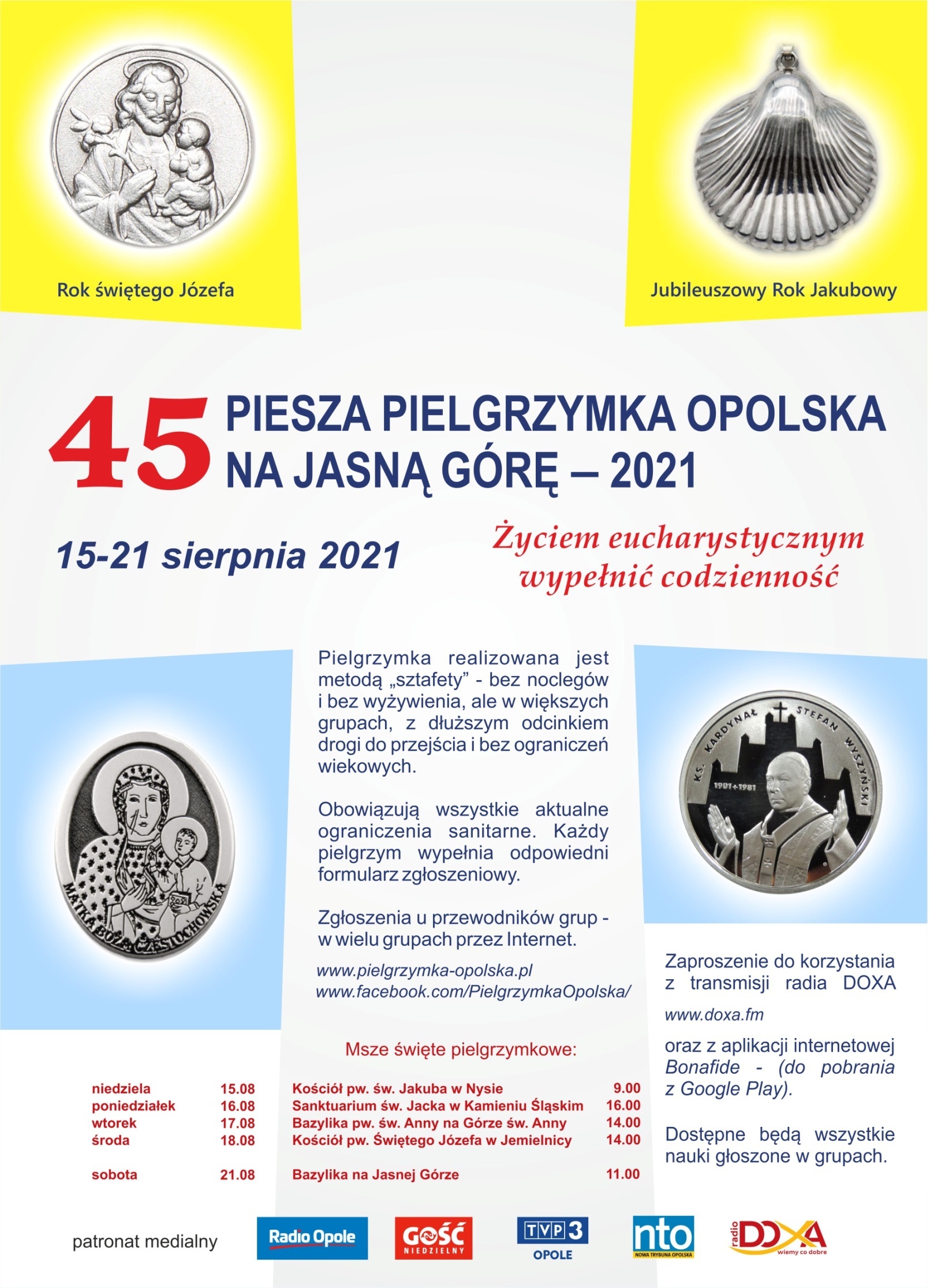 
OGŁOSZENIA PARAFIALNE - 25.07. – 08.08.2021.*Serdeczne Bóg zapłać za Wasze modlitwy, prace i ofiary na rzecz
  naszej parafii i naszych kościołów.
*Zapowiedzi Przedślubne: 
  Małgorzata Szewczuk, zam. w Niemysłowicach 
  i Krzysztof Rybarczyk zam. w Racławiczkach, zapowiedź III.

*Ze względu na Uroczystość Odpustową 25 lipca, przedstawiciele Rady 
  Parafialnej będą zbierać ofiary na potrzeby kościoła w Niemysłowicach 
  w kolejną niedzielę 1 sierpnia. Za składane ofiary serdeczne Bóg zapłać.
*W piątek, 6 sierpnia odbędzie się Odwiedzanie chorych i starszych 
  parafian: Niemysłowice od. godz. 9.45; Czyżowice od godz. 10.30. 
Najbliższe ważne daty w 2021 roku:
*Odpust Parafialny w Niemysłowicach, ku czci św. Anny: 
  25 lipca, w niedzielę o godz. 11.30.
*Dożynki Parafialne – Msza św.: 
    -Niemysłowice – 15 sierpnia, niedziela, godz. 11.00.
    -Czyżowice – 22 sierpnia, niedziela, godz. 11.00;*Uroczystość Rocznicy 1. Komunii św. w Niemysłowicach 
  – 5 września, niedziela, godz. 11.00.
 *Piesza Opolska Pielgrzymka na Jasną Górę odbędzie się 
  w dniach od 16 do 22 sierpnia. Szczegółowe informacje na 
  stronie internetowej: www.pielgrzymka-opolska.pl
*18 sierpnia 2021 r. (środa) odbędzie się, organizowana przez 
   Stowarzyszenie Dobrych Inicjatyw „Pro Missio” wraz z firmą „Green 
   Office Ecologic”   Zbiórka zużytego sprzętu elektrycznego 
   i elektronicznego: 
  w Niemysłowicach – do godz. 13.00 - między plebanią a kościołem.
  w Czyżowicach – do godz. 13.00 – naprzeciw Domu Kultury.
  Przychody z akcji będą przekazane na pomoc polskim misjonarzom, 
  na wsparcie kościołów na Wschodzie, gdzie mieszkają nasi rodacy 
  oraz Zgromadzenie Sióstr Matki Bożej Loretańskiej. 
*Odszedł do wieczności: 12.07.2021 r. – Zbigniew Szewczuk (l.62),                                zam. w Niemysłowicach. Wieczny odpoczynek…
 PARAFIA ŚW. ANNY W NIEMYSŁOWICACH     
 /FILIA W CZYŻOWICACH PW. NAJŚWIĘTSZEGO SERCA PANA JEZUSA/
e-mail: parafianiemyslowice@op.pl; www.niemyslowice.pltel.: 601-861-252PORZĄDEK NABOŻEŃSTW  25.07. – 08.08.2021.  PORZĄDEK NABOŻEŃSTW  25.07. – 08.08.2021.  PORZĄDEK NABOŻEŃSTW  25.07. – 08.08.2021.  PORZĄDEK NABOŻEŃSTW  25.07. – 08.08.2021.  XVII NIEDZIELA ZWYKŁA, 25 lipca  W NIEMYSŁOWICACH: UROCZYSTOŚĆ ODPUSTOWA 
KU CZCI ŚW. ANNY., Patronki naszej Parafii, 
głównej Patronki Diecezji Opolskiej  XVII NIEDZIELA ZWYKŁA, 25 lipca  W NIEMYSŁOWICACH: UROCZYSTOŚĆ ODPUSTOWA 
KU CZCI ŚW. ANNY., Patronki naszej Parafii, 
głównej Patronki Diecezji Opolskiej  XVII NIEDZIELA ZWYKŁA, 25 lipca  W NIEMYSŁOWICACH: UROCZYSTOŚĆ ODPUSTOWA 
KU CZCI ŚW. ANNY., Patronki naszej Parafii, 
głównej Patronki Diecezji Opolskiej  XVII NIEDZIELA ZWYKŁA, 25 lipca  W NIEMYSŁOWICACH: UROCZYSTOŚĆ ODPUSTOWA 
KU CZCI ŚW. ANNY., Patronki naszej Parafii, 
głównej Patronki Diecezji Opolskiej  7.30O zdrowie i bł. Boże dla Bernadetty i Marka Wistuba, dla dzieci: Gabrysi, Kingi i Sebastiana oraz dla Magdaleny 
i Pawła Andrzejewskich, i syna Dawida w r. ślubu.O zdrowie i bł. Boże dla Bernadetty i Marka Wistuba, dla dzieci: Gabrysi, Kingi i Sebastiana oraz dla Magdaleny 
i Pawła Andrzejewskich, i syna Dawida w r. ślubu.O zdrowie i bł. Boże dla Bernadetty i Marka Wistuba, dla dzieci: Gabrysi, Kingi i Sebastiana oraz dla Magdaleny 
i Pawła Andrzejewskich, i syna Dawida w r. ślubu.9.30W Czyżowicach:Za +Wawrzyńca, Marię, Ksenię i Jana Szandurskich.Za + Władysława, Wiesławę, Adama i Jadwigę Lenickich, Antoninę Jabłońską, Zofię Kaczmarską, Walerię i Stanisława Kulej, ++ z rodziny Jagiełłów i + Jana Koszela.W Czyżowicach:Za +Wawrzyńca, Marię, Ksenię i Jana Szandurskich.Za + Władysława, Wiesławę, Adama i Jadwigę Lenickich, Antoninę Jabłońską, Zofię Kaczmarską, Walerię i Stanisława Kulej, ++ z rodziny Jagiełłów i + Jana Koszela.W Czyżowicach:Za +Wawrzyńca, Marię, Ksenię i Jana Szandurskich.Za + Władysława, Wiesławę, Adama i Jadwigę Lenickich, Antoninę Jabłońską, Zofię Kaczmarską, Walerię i Stanisława Kulej, ++ z rodziny Jagiełłów i + Jana Koszela.11.30SUMA ODPUSTOWA – ZA PARAFIAN.Za + Eleonorę, Feliksa, Stanisława i Karolinę Piotrowskich, 
i ++ dziadków.O zdrowie i bł. Boże dla Jakuba Szafrańskiego 
w 18. r. urodzin oraz o bł. Boże w rodzinie: dla dzieci, wnuków i prawnuczki.SUMA ODPUSTOWA – ZA PARAFIAN.Za + Eleonorę, Feliksa, Stanisława i Karolinę Piotrowskich, 
i ++ dziadków.O zdrowie i bł. Boże dla Jakuba Szafrańskiego 
w 18. r. urodzin oraz o bł. Boże w rodzinie: dla dzieci, wnuków i prawnuczki.SUMA ODPUSTOWA – ZA PARAFIAN.Za + Eleonorę, Feliksa, Stanisława i Karolinę Piotrowskich, 
i ++ dziadków.O zdrowie i bł. Boże dla Jakuba Szafrańskiego 
w 18. r. urodzin oraz o bł. Boże w rodzinie: dla dzieci, wnuków i prawnuczki.Poniedziałek, 26 lipcaUroczystość św. Anny, Matki Najśw. Maryi Panny, głównej Patronki diecezji OpolskiejPoniedziałek, 26 lipcaUroczystość św. Anny, Matki Najśw. Maryi Panny, głównej Patronki diecezji OpolskiejPoniedziałek, 26 lipcaUroczystość św. Anny, Matki Najśw. Maryi Panny, głównej Patronki diecezji OpolskiejPoniedziałek, 26 lipcaUroczystość św. Anny, Matki Najśw. Maryi Panny, głównej Patronki diecezji Opolskiej18.00Za + Annę i Antoniego Sucheckich i ++ z rodzeństwa.Za + Annę i Antoniego Sucheckich i ++ z rodzeństwa.Za + Annę i Antoniego Sucheckich i ++ z rodzeństwa.Wtorek, 27 lipcaWspomnienie św. Joachima, Ojca Najświętszej Maryi PannyWtorek, 27 lipcaWspomnienie św. Joachima, Ojca Najświętszej Maryi PannyWtorek, 27 lipcaWspomnienie św. Joachima, Ojca Najświętszej Maryi PannyWtorek, 27 lipcaWspomnienie św. Joachima, Ojca Najświętszej Maryi Panny9.00O szczęśliwy przebieg operacji Heleny.O szczęśliwy przebieg operacji Heleny.O szczęśliwy przebieg operacji Heleny.Środa, 28 lipcaŚroda, 28 lipcaŚroda, 28 lipcaŚroda, 28 lipca18.0018.00Za + mamę Stanisławę Tymolewską, matkę chrzestną Adelę Ostaszewską oraz ++ dziadków Zielińskich.Za + mamę Stanisławę Tymolewską, matkę chrzestną Adelę Ostaszewską oraz ++ dziadków Zielińskich.Czwartek, 29 lipcaWspomnienie św. MartyCzwartek, 29 lipcaWspomnienie św. MartyCzwartek, 29 lipcaWspomnienie św. MartyCzwartek, 29 lipcaWspomnienie św. Marty18.0018.00Za + Genowefę Zielińską w 30. dniu po śm.   Za + Genowefę Zielińską w 30. dniu po śm.   Piątek, 30 lipcaPiątek, 30 lipcaPiątek, 30 lipcaPiątek, 30 lipca18.0018.00Za ++ dziadków Stanisławę i Antoniego Frydryk oraz Marię 
i Wojciecha Skałka.Za ++ dziadków Stanisławę i Antoniego Frydryk oraz Marię 
i Wojciecha Skałka.Sobota, 31 lipcaWspomnienie św. Ignacego z Loyoli, kapłanaSobota, 31 lipcaWspomnienie św. Ignacego z Loyoli, kapłanaSobota, 31 lipcaWspomnienie św. Ignacego z Loyoli, kapłanaSobota, 31 lipcaWspomnienie św. Ignacego z Loyoli, kapłana18.0018.0018.00W Czyżowicach: Za Parafian.XVIII NIEDZIELA ZWYKŁA, 1 sierpnia/kolekta na potrzeby Diecezji/XVIII NIEDZIELA ZWYKŁA, 1 sierpnia/kolekta na potrzeby Diecezji/XVIII NIEDZIELA ZWYKŁA, 1 sierpnia/kolekta na potrzeby Diecezji/XVIII NIEDZIELA ZWYKŁA, 1 sierpnia/kolekta na potrzeby Diecezji/7.307.30Za + żonę Marię Łapiak i ++ rodziców z obu stron.Za + żonę Marię Łapiak i ++ rodziców z obu stron.9.309.30W Czyżowicach:Za + siostrę Sabinę Kopiec.Za ++ rodziców Ryszarda i Barbarę Stanek 
oraz ++ z rodziny i pokrewieństwa.W Czyżowicach:Za + siostrę Sabinę Kopiec.Za ++ rodziców Ryszarda i Barbarę Stanek 
oraz ++ z rodziny i pokrewieństwa.11.00       11.00       Za + Stanisława i Irenę Krzesińskich.O bł. Boże dla rocznego dziecka Wojciecha Lempart 
oraz jego rodziców i chrzestnych.Za + Stanisława i Irenę Krzesińskich.O bł. Boże dla rocznego dziecka Wojciecha Lempart 
oraz jego rodziców i chrzestnych.Poniedziałek, 2 sierpniaPoniedziałek, 2 sierpniaPoniedziałek, 2 sierpniaPoniedziałek, 2 sierpnia18.00Za + Karolinę i Stanisława Piotrowskich oraz Bronisławę, Kajetana i Stanisława Łapiak.Za + Karolinę i Stanisława Piotrowskich oraz Bronisławę, Kajetana i Stanisława Łapiak.Za + Karolinę i Stanisława Piotrowskich oraz Bronisławę, Kajetana i Stanisława Łapiak.Wtorek, 3 sierpniaWtorek, 3 sierpniaWtorek, 3 sierpniaWtorek, 3 sierpnia9.009.00Za Parafian.Za Parafian.Środa, 4 sierpniaWspomnienie św. Jana Marii Vianneya, kapłanaŚroda, 4 sierpniaWspomnienie św. Jana Marii Vianneya, kapłanaŚroda, 4 sierpniaWspomnienie św. Jana Marii Vianneya, kapłanaŚroda, 4 sierpniaWspomnienie św. Jana Marii Vianneya, kapłana18.0018.00Za + brata Mieczysława w 40. r. śm., + ojca Stanisława 
i brata Andrzeja.Za + brata Mieczysława w 40. r. śm., + ojca Stanisława 
i brata Andrzeja.1 Czwartek, 5 sierpnia1 Czwartek, 5 sierpnia1 Czwartek, 5 sierpnia1 Czwartek, 5 sierpnia18.0018.00Za + Emilię Suchecką w 2. r. śm.Za + Emilię Suchecką w 2. r. śm.1 Piątek, 6 sierpniaŚWIĘTO PRZEMIENIENIA PAŃSKIEGO1 Piątek, 6 sierpniaŚWIĘTO PRZEMIENIENIA PAŃSKIEGO1 Piątek, 6 sierpniaŚWIĘTO PRZEMIENIENIA PAŃSKIEGO1 Piątek, 6 sierpniaŚWIĘTO PRZEMIENIENIA PAŃSKIEGO16.3016.30W Czyżowicach:Za Parafian.W Czyżowicach:Za Parafian.18.0018.00Za + Bożenę i Ryszarda Kmuk w 1. r. śm.Za + Bożenę i Ryszarda Kmuk w 1. r. śm.1 Sobota, 7 sierpnia1 Sobota, 7 sierpnia1 Sobota, 7 sierpnia1 Sobota, 7 sierpnia18.00W Czyżowicach: Za Parafian.W Czyżowicach: Za Parafian.W Czyżowicach: Za Parafian.XIX NIEDZIELA ZWYKŁA, 8 sierpniaXIX NIEDZIELA ZWYKŁA, 8 sierpniaXIX NIEDZIELA ZWYKŁA, 8 sierpniaXIX NIEDZIELA ZWYKŁA, 8 sierpnia7.307.30Za + siostrę Zofię Koliszczak w r. śm., ++ rodziców 
i rodzeństwo oraz + Wacława i Wandę Chrzanowicz.Za + siostrę Zofię Koliszczak w r. śm., ++ rodziców 
i rodzeństwo oraz + Wacława i Wandę Chrzanowicz.9.30 9.30 W Czyżowicach:O zdrowie i bł. Boże dla Jadwigi Szandurskiej 
z okazji 65. r. urodzin.O bł. Boże w rodzinie z okazji 25. r. ślubu.W Czyżowicach:O zdrowie i bł. Boże dla Jadwigi Szandurskiej 
z okazji 65. r. urodzin.O bł. Boże w rodzinie z okazji 25. r. ślubu.11.0011.00Za + Irenę Opara w 12. r. śm.
Za ++ rodziców Marię i Rafała Pławiak, + brata Grzegorza oraz o bł. Boże w rodzinie Pławiak.Za + Irenę Opara w 12. r. śm.
Za ++ rodziców Marię i Rafała Pławiak, + brata Grzegorza oraz o bł. Boże w rodzinie Pławiak.